Музыкально-поэтический час «Весна как женщина прекрасна»3 марта сотрудники Белозерской центральной библиотеки совместно с работниками районного Дома культуры, Комплексным центром социального обслуживания населения для участников Университета третьего возраста организовали музыкально-поэтический час «Весна как женщина прекрасна». На мероприятии прозвучали теплые поздравления с Международным женским днем 8 марта. Приятным сюрпризом стало музыкальное поздравление Любовь Федотовой. В атмосфере весны, поэзии гости праздника читали стихи, пели песни, поздравляли друг – друга, принимали активное участие в играх конкурсах.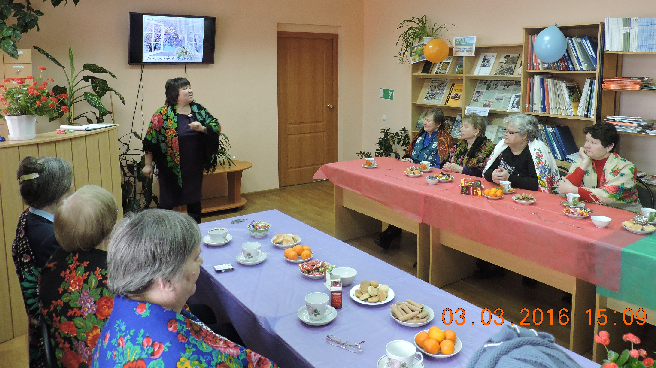 